Board and StaffKate Knuth – PresidentBrian Treece – Vice PresidentRoberta Jordan –TreasurerJessica Wiley – SecretaryLiv Nielsen – Area 1 Co-RepSue Verrett – Area 2 Co -RepAllison Fruen – Area 3 Co-RepDennie Juillerat - Area 3 Co-RepColleen Dhennin - Area 5 Co-RepBridget Bergheger - Area 5 Co-RepHaven Stephens - Area 6 Co-RepDrew Quirk– Area 6 Co-RepStephen Harvey – Area 7 Co-RepJay Peterson – EmeritusLynda Shaheen – Communication/Development CoordinatorPatty Wycoff – Event CoordinatorGuests:Lisa Goodman – Minneapolis City CouncilpersonCharlie Rybak   - Southwest VoicesJoshua Nichols - Area 4Beth Franzen – Area 4Merideth Gingold – Area 4Ann Reiber Area 4Mark Dhennin - Area 5Rod Miller - Area 6Call to Order at 6:32 PM.Agenda approval moved, seconded. Motion carried with addition of Board introductions.Minutes from June 8, 2022, moved, seconded. Motion carried.City of Minneapolis-Councilperson Lisa Goodman. Lunch w/Lisa at Seven Points Mall (formerly Calhoun Square) had 110 participants. Can Can Wonderland will be opening in 20,000 square feet at the mall; will bring families to the area. Housing will also be built. Lunch w/Lisa in July will be Development with a Purpose. Chris Sherman, Sherman Associates, will speak about the project to convert Fire Station I into market rate housing. September will host David Huot, Council to End Homelessness. Two zoning issues: 1936 Drew and 1921 Drew Ave S involving a garage and small pool. Groundbreaking for the Eloise and Theodore buildings at Wirth on the Woods on July 14. Affordable housing portion has been financed. A Department of Public Safety has been created at the city. Cedric Alexander nominated community safety commissioner with a public hearing on August 2 and a vote on August 4. Southwest Voices-Charlie Rybak. Free daily email newsletter, also a weekly summary newsletter, launched last October. Sign up at https://www.southwestvoices.news Important to provide communication about local news. Adding Bryn Mawr to coverage. Want to hear from the community. Rely on membership, small business advertising. Bryn Mawr can send communication to the newsletter. Crime Prevention Specialist–Shannon McDonough. Sent a report. There were catalytic converter thefts at the end of June. The BMNA still has catalytic converter marking kits, the list of cars that qualify are on our website. Can pick up at the ice cream social.Treasurer Report– Roberta Jordan. Everything is balanced and we have money in the bank.Communications and Development Report - Lynda Shaheen. Lynda will be claiming our business on Google Maps so that we stop getting calls asking if we need their help. Using new free graphics program called Canva to create announcements.Our engagement dollars are on track for correct spending. Our plan is to engage renters. We have 200 rental units in the neighborhood; The Bryn in Area 2 has 27 units. Bought the Owl for better access to virtual meetings, created database of rental units using city data, have been doing surveys after each event. Are working on how best to get welcome packets to all the rentals. Event Coordinator-Patty Wycoff. Ice Cream Social is planned; the band is booked, permit obtained. At this point there are 9 flavors of ice cream from 3 different shops. Still working on 3 other providers. Neighbors have volunteered for scooping. There will be a donation bucket with a suggested donation of $10 for families/$5 for individuals. Market will be donating ice.Bugle-JoEllyn Jolstad. The deadline for articles/ads is the 20th, as usual. Board members should plan to write an article each year. Webmaster Report – Jeremy Staffeld.Committee Reports (as needed)Communications - Jay Peterson. Board members are encouraged to get into their bmna.org email to reset the password. firstname.lastname@bmna.org. Jay shared passwords. Call Jay if you need help.Community Projects - Jessica Wiley. Events – Brian Treece. Elections - Brian Treece. Two neighbors have stepped up to be co-reps for Area 4. Josh Nichols has lived on Penn Avenue for 4 years. Moved to Bryn Mawr because of light rail and bicycle trails. Beth Franzen has lived on Sherdan for 36 years. She is a dedicated volunteer for the gardens. Motion by Brian to appoint Beth and Josh as Area 4 co-reps, Roberta seconded. Motion carried. Finance/Membership – Jessica Wiley. Committee met in June. We will be setting up a Vanguard account for investing a portion of our savings. Roberta, Jessica, and Lynda had a two-hour tech session with a QB specialist. Will be moving to a Tech Soup Quickbooks account, created specifically for non-profits. Gardens – Dennie Juillerat. Appreciate all the garden stewards, they do a fabulous job of taking care of our community gardens. Shout out to Kathy Ripke and Cathy Skalicky, and to John Davenport and his team in Area 1. Looking for a steward for the Triangle Garden. Gateway Project – Karen Frederickson/Dennis Juillerat. All 330 hedges planted on September 18 survived. Irrigation system is running. Buddy in Area 3 keeps the garbage cleaned up. Looking for someone who would loan a lawn mower that would be used about once a month. Sunday July 24 will be the first trimming of the hedge by Jake McDougall and Steve Jensen. Dennie announced that he is resigning as garden committee chair at the end of the year. Looking for someone new. Parks – Chris Etz/Barry Schade. Chris sent a report to Kate. Bryn Mawr Meadows project is out for bids, construction start in September. Two open houses held in July for the Cedar Lake/Lake of the Isles Master Plan. Details of the Plan and a survey are on the MPRB website. Reserve Block 40 playground equipment replacement parts are on the way from Germany. Expect the repair to be completed by end of summer. Eloise Butler Wildflower Garden has numerous events; free, no signup needed, just show up. Steve reminded the Board that JD Rivers Children’s Garden has free produce. M/W/TH 10- 2, Friday 2-6.  Worth going over. Cash only.Racial Justice - McKenzie Erickson/Liv Nielson. Planning sacred sites tour in September. Cannot get a school bus, looking into getting a coach bus.Traffic Safety – Chris Etz/Rod Miller. Schools – Colleen Dhennin. School is out for the summer. Working on Reading Partners for fall.Other Standing Reports (as needed)ROC/Basset Creek Valley Update. SWLRT Update - Barry Schade. Josh is signed up for the construction walking tour of the SWLRT. Will write up an article on the tour for the Bugle.2800 Wayzata - Rod Miller. Rod is willing to meet with neighbors at the site. People could begin renting as early as this fall. Rod will prepare a proposal for BMNA representation for the new area to be discussed at the August meeting. Adjourned at 7:38 p.m.		NEXT BOARD MEETING: 	Wednesday, August 10, 2022    Upcoming Events:  		2800 Wayzata Groundbreaking, July 14, 3:00 PM				Ice Cream Social, July 28, 6:00 PM – 8:00 PM		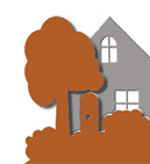 BRYN MAWR NEIGHBORHOOD ASSOCIATION Board Meeting MinutesWednesday, July 13, 2022 6:30– 8:15 PMHybrid Meeting – Bryn Mawr Presbyterian Church and Virtual